PALMERSTON VISION FOR TEACHING ENGLISH PRESCHOOL TO YEAR 6 - 2016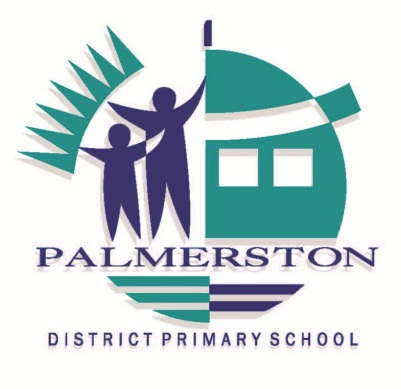 RESOURCES WE USE AT PDPS:M100 WordsSRA Comprehension CardsJacob’s Ladder reading and comprehension seriesThe Daily 5 – Fostering Literacy Independence in the Elementary Grades, Boushey & Moser, 2006The CAFÉ Book – Engaging All Students in Daily Literacy Assessment & Intruction, Boushey & Moser, 2009Igniting a Passion for Reading – Successful Strategies for Building Lifetime Readers, Layne 2009Journals in the Classroom – Isaacs & Brodine, 1994Writing: Teachers & Children at work, Graves, 1983Craft Lessons – Teaching Writing K-8, Fletcher & Portalupi, 2007Craft Lessons Non- Fiction – Teaching Information Writing K-8, Fletcher & Portalupi, 2001 Teaching Reading Comprehension, Sheena CameronThe Writing Book, Sheena Cameron and Louise Dempsey, 2013Words Their Way (Various Publications), Bear, Invernizzi, Templeton and Johnston, 2008-2012MultiLit – Reading Tutor Program, MiniLit Program and PreLit Program, MultiLit Propriety Limited AustraliaCanberra Theatre/Hattie .4 growth